Технический райдер группы “PLAZMA”1. Микшерский пульт FOH должен находиться в центре зрительного зала и иметь подсветку.При работе в клубе и других помещениях спец. назначения возможно расположение пульта у противоположной от сцены стены или в другом месте, в зоне стереобазы, но никак не за линией FOH.2. Звуковое давление в р-не микшерского пульта FOH (в центре зала) должно достигать 110 db.3. Минимальные тех. требования к пульту FOH:   - 4 aux посыла, работающих в режиме pre/post-fader   - 2 aux посыла, работающих в режиме post-fader   - 4-х полосная эквализация каждой ячейки. Как минимум, 2 из 4-х фильтров должны быть параметрическими.4. Приборы пространственной обработки звука:   - Hall   - Tap Delay5. Приборы динамической обработки звука:   - Вокальный компрессор – 1шт.   - Инструментальный компрессор – 1шт.6. 7. 3 мониторных линии сцены должны включать в себя 10 мониторов в следующем соотношении:   - 1 линия (AUX1) – 4 монитора 15”   - 2 линия (AUX2) – 2 монитора 15”   - 3 линия (AUX3) – 4 монитора 15”*AUX4 используется для подключения беспроводной системы in-ear мониторинга.При выступлении на концертных площадках с шириной сцены более 6-ти метров, а так же при работе на уличных концертных площадках необходимо использование акустических систем (предпочтительно двух/трех-полосных) в качестве прострелов (side fill). В таком случае первый подпункт пункта 3 настоящего райдера следует читать:- 6 aux посылов, работающих в режиме pre-fader8. Гитарный усилитель с кабинетом (combo) – 1шт.9. TalkBack микрофон на пульте FOH.10. D.I.BOX – 5шт.11. Динамические вокальные шнуровые микрофоны на стойках “журавль”  (Shure SM58 или классом не ниже) – 3шт.12. Динамический инструментальный микрофон (Shure SM57/ Beta57 или классом не ниже) на стойке для одного гитарного усилителя (El.Gtr). 13. Дополнительная коммутаия на пульте:   - кабель для подключения микрофонной радиосистемы – XLR (in)   - кабель для подключени радиосистемы in-ear мониторинга – XLR (out)14. Микрофонная стойка “журавль” с держателем для радиомикрофона – 1шт.15. Устойчивая клавишная стойка с исправными узлами регулировки.16. Подставки для гитар:   - для электрогитары – 1шт (в р-не El.Gtr).   - для акустической гитары – 1шт (в р-не скрипки).17. Дополнительные сетевые розетки ~220V/50Hz:   - в р-не клавишной стойки – 3шт.   - в р-не El.Gtr – 3шт.   - в р-не скрипки  – 3шт.   - на пульте FOH – 3шт.18. Достаточное количество третьоктавных эквалайзеров для коррекции FOH и мониторных линий.19. Наушники закрытого типа. 20. Стабилизатор переменного тока для клавишей. Параметры приблизительно:Входное напряжение, В 140…260Выходное напряжение, В 220Мощность нагрузки, Вт 1000 .21. SoundCheck длится 1 час с момента полной готовности аппаратуры.22. Все оборудование должно быть заземлено в соответствии с действующими на территории проведения концерта нормами.23. Обязательно присутствие квалифицированного персонала на сцене и в р-не пульта FOH в течении SoundCheck’а и концерта.Просьба с пониманием отнестись к тому, что выполнение данного райдера является обязательным условием проведения концерта. Если у Вас нет возможности выполнить какой-то из пунктов, убедительная просьба обсудить это со звукорежиссером группы по тел.: +7(916)1868202(Игорь Иванович). Решение будет найдено.input listSTAGE PLAN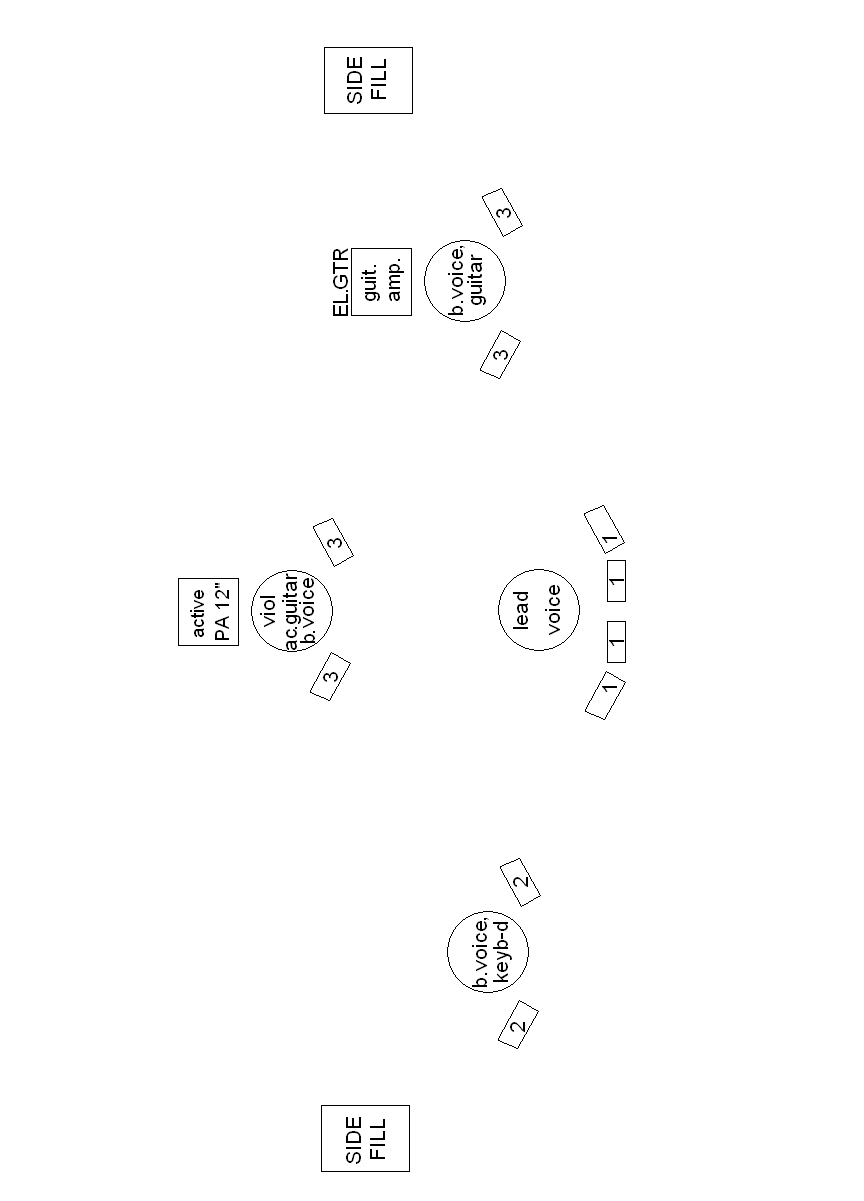 №сигналпримечания1Keyboard LDI-BOX2Keyboard RDI-BOX3Electric GuitarSM574Acoustic GuitarDI-BOX, compressor5Viol LDI-BOX6Viol RDI-BOX7Back Voice (keyb.)SM588Back Voice (Violin)SM589Back Voice (El.Gtr)SM5810Lead Voicevoice11Keyboard  LDI-BOX12Keyboard  RDI-BOX13Hall return L14Hall return R15Delay return L16Delay return R17Closet-type headphones FOH Console1819Talk BackFOH Console 